À REMPLIR PAR L’ÉTUDIANT1. AUTEUR *		NOM DE NAISSANCE 	→PRÉNOM(S) 		→NOM D’USAGE 	→NOM FIGURANT SUR LA PUBLICATION, si différent des deux précédents →DATE DE NAISSANCE (Format JJMMAAAA)  →2. ADRESSEN° et RUE 		→CODE POSTAL 	→				PAYS →VILLE 			→ADRESSE ÉLECTRONIQUE →				N° TÉL. →3. DATE DE SOUTENANCE (Format JJMMAAAA)  →		4. DIRECTEUR DE MÉMOIRE5. DISCIPLINE →
TITRE DU MÉMOIRE EN FRANÇAIS : Transcrire en toutes lettres les symboles spéciaux.RÉSUMÉ MÉMOIRE EN FRANÇAISChaque cadre doit contenir un résumé de 1700 caractères maximum, espaces compris, en minuscules.
PROPOSITION DE MOTS-CLÉS EN FRANÇAIS :TITRE DU MÉMOIRE EN ANGLAIS (facultatif) : Transcrire en toutes lettres les symboles spéciaux.RÉSUMÉ MÉMOIRE EN ANGLAIS (facultatif) :Chaque cadre doit contenir un résumé de 1700 caractères maximum, espaces compris, en minuscules.
PROPOSITION DE MOTS-CLÉS EN ANGLAIS (facultatif) :(*) Les informations demandées sur ce formulaire sont destinées, à l’exception de l’adresse, à la constitution du catalogue collectif du Sudoc. Le Sudoc a fait l’objet d’une déclaration à la CNIL (arrêté du 10 septembre 1991 : publié au Journal Officiel du 1er octobre 1991).Le droit d’accès et de rectification prévu par la loi n° 78 – 17 du 6 janvier 1978 relative à l’informatique, aux fichiers et aux libertés ne concerne que les informations de la première page de ce formulaire. Il peut s’exercer auprès de : Agence bibliographique de l’enseignement supérieur – BP 84308 / 34193 MONTPELLIER CEDEX 5 www.abes.fr.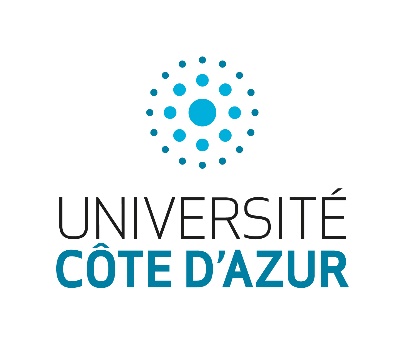 

FORMULAIRE D’ENREGISTREMENT
DE MÉMOIRE SOUTENU
SPÉCIALITÉ→NOM→PRÉNOM(S)→ANNEE DE NAISSANCE→1→5→2→6→3→7→4→8→1→5→2→6→3→7→4→8→